STUDENT EVALUATION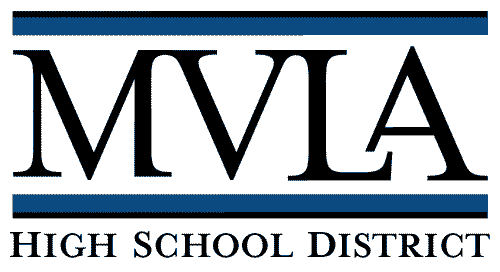 The Mountain View-Los Altos Union High School District considers student evaluations of teachers to be an important part of the total evaluation process.  After careful consideration, please rate the items below as accurately as you can.  USE THE ANSWER SHEET ~ DO NOT WRITE ON THIS PAPER.Use this scale for all items:This teacher gives clear directions, assignments, due dates, homework calendars so that I know what is expected.This teacher engages me in class discussions and other class activities.This teacher provides instruction that helps me to learn the content and skills of this class.The homework assigned in this class, helps me learn new material and supports what I have learned in this class.This teacher makes connections between course content and the real world.I feel comfortable in this teacher’s classroomThe teacher maintains an orderly learning environment so that all students can listen, learn and follow instructionsThis teacher has high academic expectations for me..This teacher gives me individual attention or help when needed.This teacher is available outside of class time for extra help as needed.This teacher makes rules clear so that I know what is expected of me.This teacher consistently enforces these rules.If I struggle in this class, my teacher talks to me to find out why.This teacher has clearly stated learning objectives for each lesson.This teacher checks for understanding throughout the lesson.This teacher understands the subject matter and material being taught.This teacher organizes class activities well.This teacher requires me to think criticallyThis teacher requires me to problem solve and not just memorize facts. This teacher presents course material clearly.Multiple interpretations of information/points of view are encouraged in this class.This teacher wastes little or no time during class.This teacher uses a variety of teaching activitiesThe information on test or quizzes was presented in class and/or in the reading materials.This teacher provides feedback/corrections on assignments/class which helps me learn from my mistakes.This teacher returns assignments in time for me to improve my performance on the next assignmentThis teacher has a grading policy that I understand.This teacher updates SIS accounts in a timely manner. This teacher incorporates technology into their classroom lessons.I respect this teacher.The teacher respects me.This teacher treats me fairly. If I need help, I am comfortable seeking out this teacher outside of the class.Three site or teacher specific questions related to site or teacher goals.AStrongly AgreeBAgreeCNeutralDDisagreeEStrongly DisagreeFDon’t Know